Comments 3 Christian Adams Colon 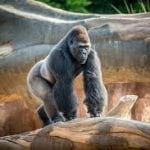 Eli I love that the gorilla photo has a lot of contrast that makes the gorilla standout from the background.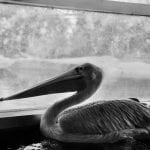 Holly In the Candid Pelican photo, I like the use of the black and white the uses of Black and white makes the shape of the feathers standout. 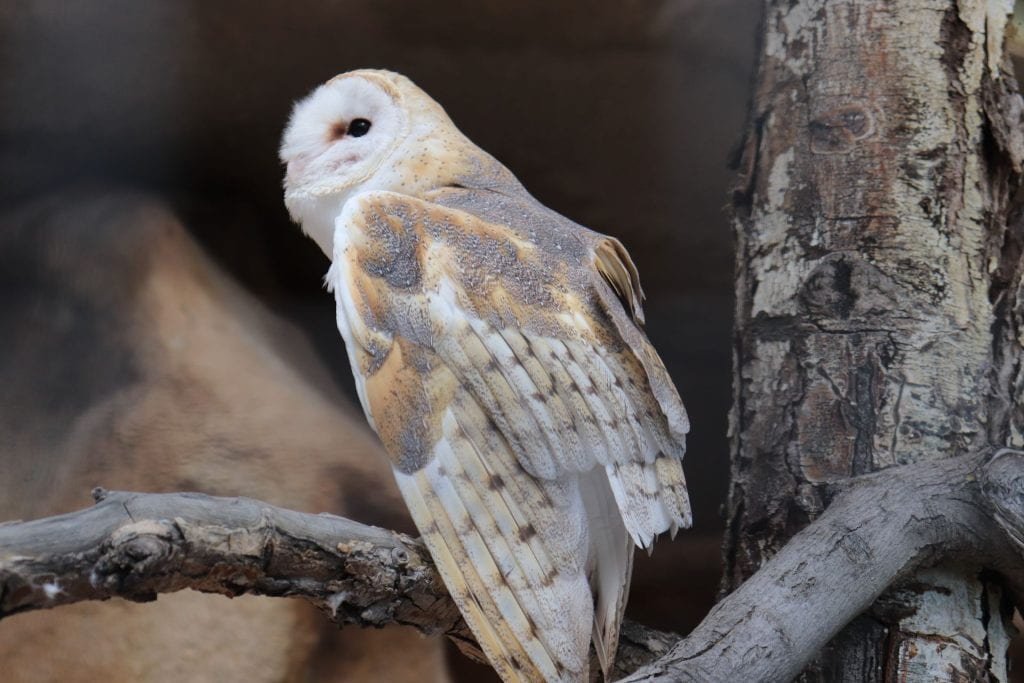 OliverI like the angle of the photo it makes the photo makes the owl pop out from the background by making it slightly blurred. 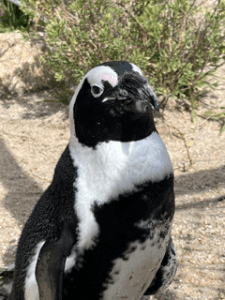 Sydnie I like the angle of the photo it makes the penguin look defined and proper. 